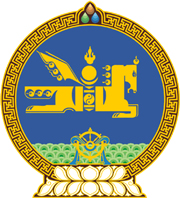 МОНГОЛ УЛСЫН ХУУЛЬ2020 оны 04 сарын 24 өдөр                                                                  Төрийн ордон, Улаанбаатар хотМОНГОЛ УЛСЫН ИХ ХУРЛЫН ЧУУЛГАНЫ ХУРАЛДААНЫ ДЭГИЙН ТУХАЙ ХУУЛЬД  ӨӨРЧЛӨЛТ ОРУУЛАХ ТУХАЙ1 дүгээр зүйл.Монгол Улсын Их Хурлын чуулганы хуралдааны дэгийн тухай хуулийн 54 дүгээр зүйлийн 54.8 дахь хэсгийн “архивын тухай хууль тогтоомжид” гэснийг “архив, албан хэрэг хөтлөлтийн тухай хууль тогтоомжид” гэж, 55 дугаар зүйлийн 55.6 дахь хэсгийн “архивын асуудал эрхэлсэн төрийн захиргааны байгууллагын” гэснийг “архив, албан хэрэг хөтлөлтийн асуудал хариуцсан төрийн захиргааны байгууллагын” гэж тус тус өөрчилсүгэй.	2 дугаар зүйл.Энэ хуулийг Архив, албан хэрэг хөтлөлтийн тухай хууль /Шинэчилсэн найруулга/ хүчин төгөлдөр болсон өдрөөс эхлэн дагаж мөрдөнө.	МОНГОЛ УЛСЫН 	ИХ ХУРЛЫН ДАРГА			        Г.ЗАНДАНШАТАР